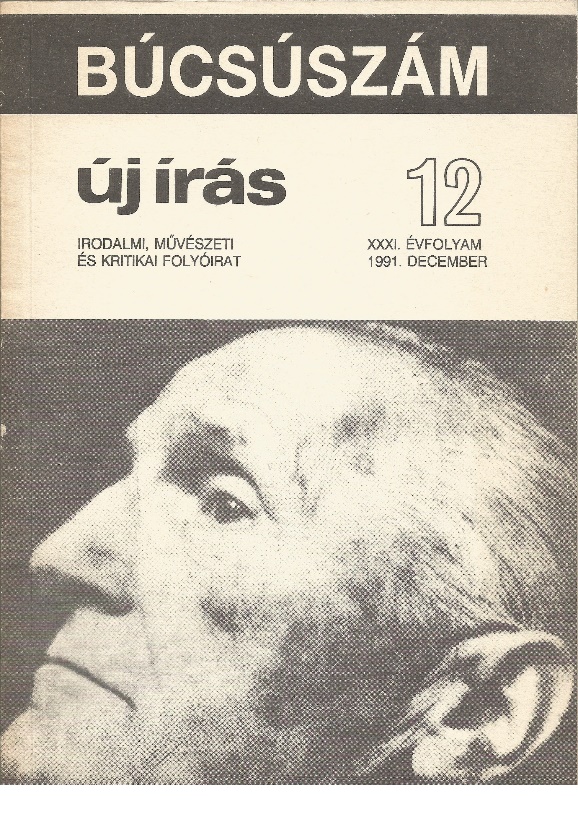 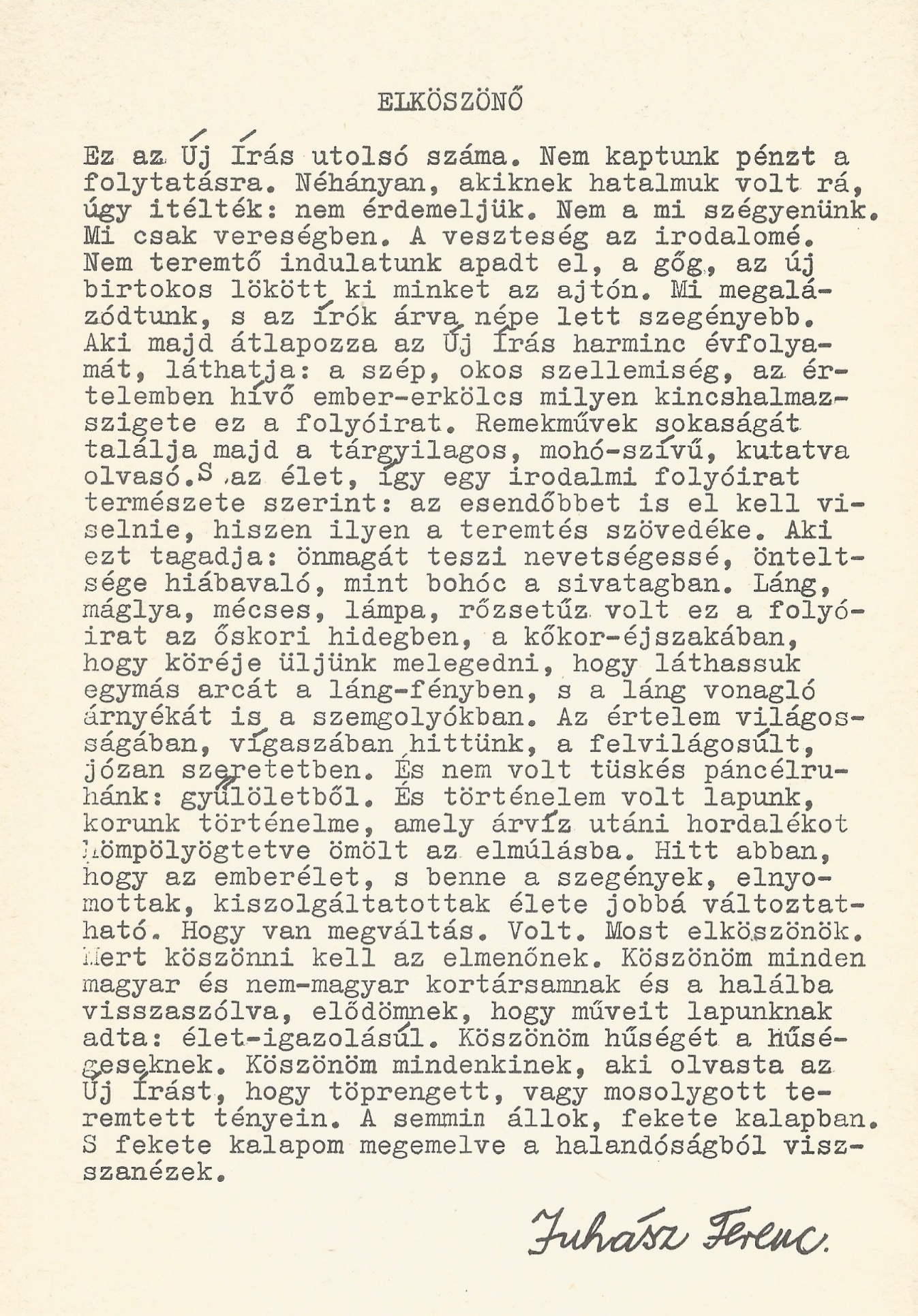 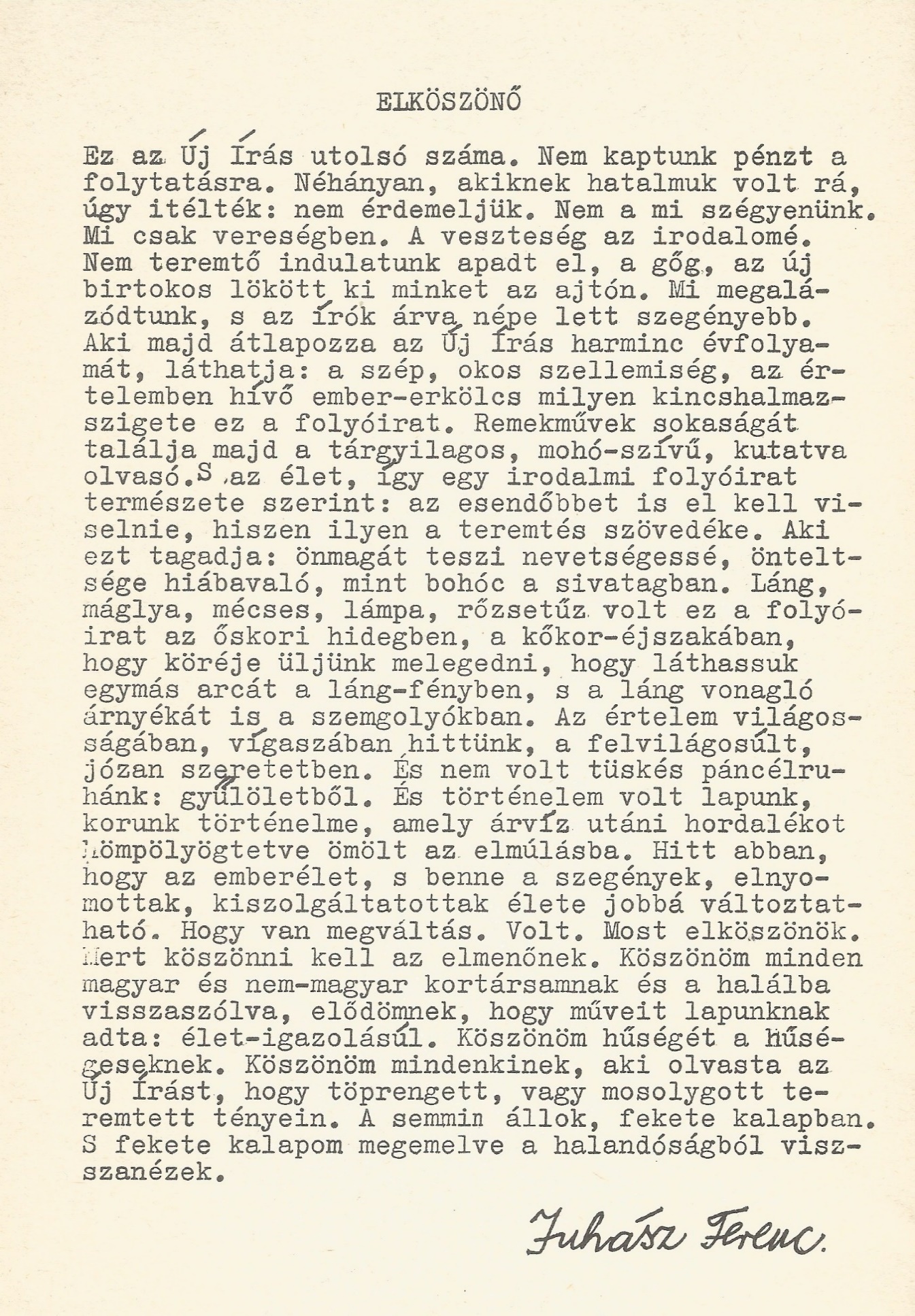 XXXI. évfolyam, 1991. december